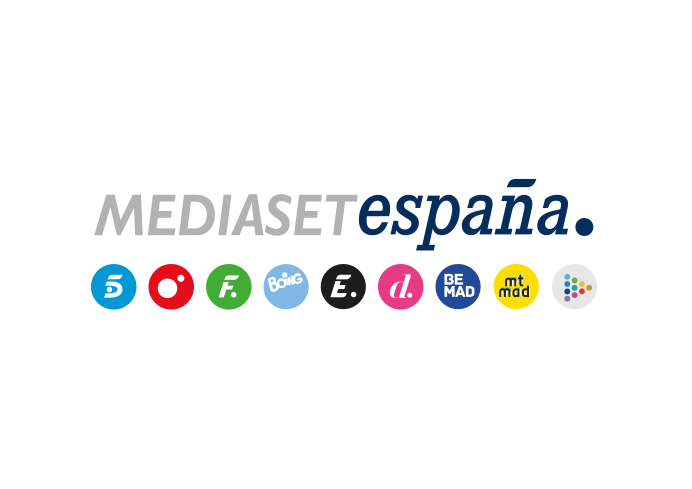 Madrid, 13 de diciembre de 2022Llega la semifinal de ‘Pesadilla en El Paraíso’, que anunciará al cuarto finalista con la expulsión de Israel Arroyo o Bea RetamalÚltimo programa desde Jimena de la Frontera, este miércoles 14 de diciembre (22:00h) en Telecinco.Tras la proclamación de Daniela Requena, Iwan Molina y Víctor Janeiro como primeros candidatos al triunfo, ‘Pesadilla en El Paraíso’ anunciará la identidad del cuarto finalista a raíz de la expulsión de uno de los dos últimos nominados: Israel Arroyo y Bea Retamal. Será en la semifinal del reality, que Carlos Sobera conducirá este miércoles 14 de diciembre (22:00h) en Telecinco, en conexión con Lara Álvarez desde El Paraíso.A lo largo de la velada, la última del concurso desde Jimena de la Frontera, se revelará el elegido por la audiencia para la expulsión a través de la votación abierta a través de la app de Mitele.Además, el programa ofrecerá la última hora de la convivencia y las tareas en el campo, con especial atención a la tensión generada entre Iwan e Israel y a la despedida de los concursantes de los animales. Por otro lado, cada concursante ha elegido su rincón favorito de El Paraíso, donde han compartido con Lara Álvarez qué recuerdos les genera. Por último, han protagonizado una representación navideña y un villancico en el marco de la prueba semanal.Lo que suceda en el programa será comentado por los exconcursantes Pipi Estrada, Mónica Hoyos, Patricia Steisy, Dani García y Manu González, así como familiares y amigos de los participantes.